جامعة محمد الشريف مساعدية – سوق أهراس -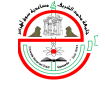 نيابة مديرية الجامعة للعلاقات الخارجية والتعاون والتنشيط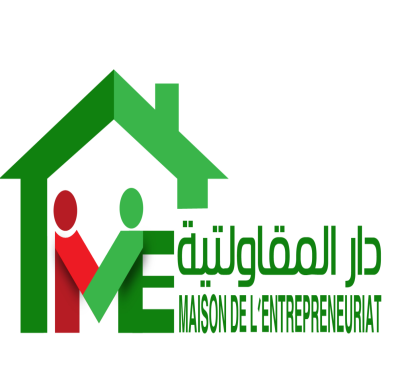 والإتصال والتظاهرات العلميةدار المقاولاتية 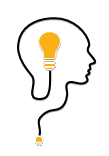 مسابقة عندي فكرة مشروعاستمارة التسجيل1-معلومات حول صاحب المشروعالاسم:.......................................................................................................................................................................................................................اللقب: .....................................................................................................................................................................................................................رقم الهاتف: .........................................................................................................................................................................................................البريد الالكتروني: .............................................................................................................................................................................................الكلية: ....................................................................................................................................................................................................................القسم: .....................................................................................................................................................................................................................التخصص: ..........................................................................................................................................................................................................المستوى الدراسي:............................................................................................................................................................................................2- أعضاء المشروع1-.......................................                         2-............................................3-........................................                          4-..........................................-3 فكرة المشروع......................................................................................................................................................................................................................................3- قطاع النشاط المستهدف: (فلاحي، صناعي،سياحي،تجاري...إلخ).......................................................................................................................................................................................................................................4- المنتجات/ الخدمات المنتظر إنتاجها:منتج/خدمة جديد (ة)منتج/خدمة مطورة أو محسنة.طبيعة المنتجات/الخدمات:..................................................................................5- الوسائل والإمكانيات المتوقعة واللازمة:...........................................................................................................................................................................................................................................................................................................................................................................................................................................................................................................................................................................................................................................................................................................................................................................................................................................................................................................................................................................................................................................................................6-عدد مناصب الشغل خلقها:...................................................................................................................